Stream Health Workgroup Meeting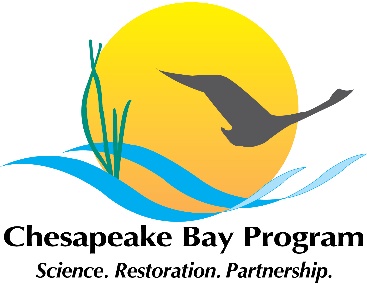 October 16, 2020, 10:00-12:00Join Microsoft Teams Meeting+1 202-991-0477   Conference ID: 278 829 084#10:00Introductions and Announcements – Co-Chairs Neely Law (Fairfax County) and Alison Santoro (MD DNR), Vice-chair Sara Weglein (MD DNR)Points of DiscussionFunding of proposed GIT funding projectBMP impact on stressors publicationHabitat GIT fall meeting on November 16 and 17, 202010:10Latent health factor index (LHFI): statistical model-based inference for stream health– Dr. Grace Chiu (VIMS)10:40 Linking altered flow regimes to stream biological condition in the Chesapeake Bay watershed- Kelly Maloney (USGS)11:10Advancing multiple Stream Health Metrics – Neely Law (Fairfax County), Alison Santoro (MD DNR), Sara Weglein (MD DNR)Points of DiscussionResponses to pre-meeting survey of desired metricsWhat are priority metrics for the Stream Health WG and how do they relate to the stream’s functional processes? What scale would be most useful for a metric to describe stream health? (Bay-wide, HUC 10/12, ecoregion)Are we interested in modeled metrics or monitoring metrics? Combination of both?Points of DecisionWorkgroup agreement to develop stream health metrics as a priority in 2021 workplanDevelopment of a draft matrix11:50Member updates and wrap-up12:00Adjourn